Curriculum VitaePersonal Details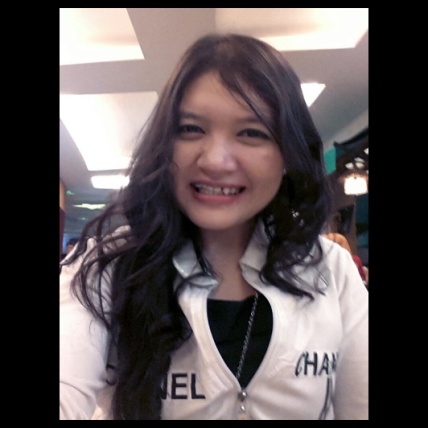 Name	: Zoraya Bilqis	 Address	: Jl Bratang binangun IX/17 SurabayaPhone	: +62 81 23 999 8876Email	: zoraya.bilqis@gmail.comSex	: FemaleDate of Birth	: December, 11th 1989Nationality	: IndonesiaMarital Status	: SingleLinkedIn	: id.linkedin.com/in/zorayabilqisPersonal Description	I love to meet new people, face the challenge, hardworking, confident, and enjoy working in a team.Education ProfileFormal Education2012 : Bachelor Degree Major of Accounting, Airlangga University2007 : Graduate Senior High School from SMA Negeri 5 Surabaya2004 : Graduate Junior High School from SMP Negeri 6 Surabaya2001 : Graduate Elementary School from SD Khadijah SurabayaAbility	Languages:  Good command of written and spoken English and Indonesia	Computer:	•     Office Suite		 : MS Office	Others : Client servicing, presentation, event, corporate communicationExperienceWork Experience :Employee of Voila Indonesia as Senior Account Executive (June 2014 – present)Client such as Sampoerna, Telkomsel, ANZ, Semen Indonesia, and Garuda IndonesiaJob description :Maintain good relationship with existing clientProspect new client, and educate themCreate proposal for communication strategic planning, advertising, public relation program, and client’s campaignDevelop overall program budget, including sales and competitor analysis, pricing and discount policy, marketing and sales strategy, distribution and activity plansAttend site meetings, provide after sales service support and follow upAchieve business target in terms of sales volume and revenueSupervising projectReport to Account ManagerEmployee of Voila Indonesia as Account Executive (November 2012 – June 2014)Employee of Voila Indonesia as Finance&Accounting (January 2012 – October 2012)Employee of Voila Indonesia as Project Officer (October 2011 - December 2011)Employee of Jawa Pos as surveyor (September 2009 - December 2010)Event Organizer  of DBL Indonesia Jawa Pos (November 2009 - September 2010)Event Organizer of DETEKSI CONVENSION Jawa Pos (September 2009 - December 2010)	Organization Experience :Senior High School1.	Student Organization SMAN 5 Surabaya Surabaya (PMR)	Position	: Public Relation Department  (2005-2006)Institute1.	Accounting Organization 	Position	: Human Resource Development. (2008-2009)Project Experience :2014	: Content Department at HelloFest 10, 20142014	: Client Service at Tupperware ELC Gathering Surabaya, Solo, and Malang2014	: Client Service at Sampoerna 101th years Aniversary2014	: Client Service at Telkomsel Extraordinary Gadget Party2014	: Client Service at Retail Outlet Community (ROC) East Java, Telkomsel2014	: Assitant Team Leader at Book Launching Road to Semen Indonesia2013	: Team Leader at Huawei LFP Campaign – Car Free Day Bandung Surabaya2013	: Client Service at Family Gathering RSUD dr. Soedono Madiun2013	: Client Service at Sampoerna 100th years Anniversary2013	: Team Leader Garuda Indonesia Gallery Opening at Ciputra World Surabaya2012	: Treasury at Employee Appreciation and Motivation Day Sampoerna2011	: Project Officer at Sampoerna Best Student Visit 20112011	: Project Officer at Sampoerna Internal Communication Contributor Workshop2010	: Coordinator Food and Health Honda DBL East Java Series 20092009	: Secretariat Departmen at Axis DetEksi Convention 2008